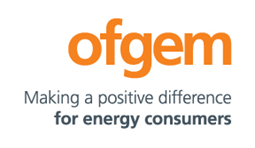 Table of Contents1	Executive Summary	41.1	Self-Assessment Overview	41.1.1	Phase Descriptions	41.2	Self-Assessment Approach	51.3	Self-Assessment – Major Findings	61.3.1	Cyber Assessment Framework Summary	61.3.2	Risk Assessment of significant findings	61.3.3	Internal recommendations for risk treatment	62	Introduction	72.1	Self-Assessment Scope	82.2	Compliance and Risk Identification	92.2.1	Information Gathering	92.2.2	Gap Analysis with Respect to CAF	92.2.3	Identification of Existing Controls	92.3	Risk Assessment	102.4	Gap Analysis Results	112.4.1	CAF Objective A	112.4.2	CAF Objective B	112.4.3	CAF Objective C	112.4.4	CAF Objective D	112.5	Risk Assessment Results	122.5.1	Risks and Treatment Overview	12Annex A:	Self-Assessment Scope	133	<OES> Self-Assessment Report Approval	14Executive Summary[high-level summary of this report intended for senior stakeholders.]Self-Assessment OverviewPhase DescriptionsSelf-Assessment Approach[Provide an overview of the scoping, stakeholders involved, risk methodology used and engagement with competent authority.]Self-Assessment – Major Findings[Provide an overview of the significant findings after performing the self-assessment.]Cyber Assessment Framework SummaryRisk Assessment of significant findingsInternal recommendations for risk treatmentIntroduction[Provide context to this assessment in accordance with previous work undertaken, methodologies and/or standards established]Self-Assessment Scope[Provide summary of scope provided in Annex A.]Compliance and Risk Identification Information Gathering[Provide an overview of how information gathering took place]Gap Analysis with Respect to CAF[Describe gap analysis process]Identification of Existing Controls[To what extent was this confirmed]Risk Assessment[Describe <OES> Risk Assessment process in brief][Describe risk tolerance levels and risk appetite]Gap Analysis ResultsCAF Objective A[List deficiencies]CAF Objective B [List deficiencies]CAF Objective C[List deficiencies]CAF Objective D[List deficiencies]Risk Assessment ResultsRisks and Treatment Overview[Risk Statement ID- 001] [Risk Treatment: Accept, Transfer, Insure, Mitigate or Avoid]Self-Assessment Scope<OES> Self-Assessment Report ApprovalSelf-Assessment Report TemplateOperator of Essential ServicesSelf-Assessment Report TemplateOperator of Essential ServicesSelf-Assessment Report TemplateOperator of Essential ServicesSelf-Assessment Report TemplateOperator of Essential ServicesPublication date:November 2018Contact:Cyber Security TeamPublication date:November 2018Team:NIS Competent AuthorityPublication date:November 2018Email:CyberSecurityTeam@ofgem.gov.uk<OES> Responsible OfficerSignatureDate___________________________________________________________________________________________<CA> Head NIS CASignatureDate___________________________________________________________________________________________